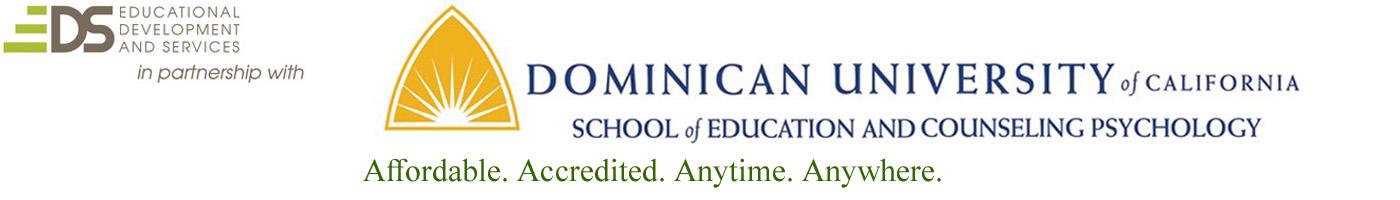 Log of Hours EDUX  9940 Detail how you have completed at least 50​	 hours (2 credits/units), ​75​	 hours (3 credits/units),​	  100 hours​ (4 credits/units), ​125 hours​ (5 credit/units) or ​150 hours​ (6 credits/units) of work on your curriculum projects.  Explanation of Log Table 	Date:	Date that the work was completed. Category:  	Itemize your work into categories.  A category can be your project goal or the specific standard that you are working with.  (The ‘Classroom Organization’ category has a maximum allowable hours of 10% and the ‘Professional Reading’ category has a maximum allowable hours of 20%.) Activity:	Thoroughly detailed  entries of your project work. 	Hours:	 Specific amount of time spent working on this particular item.  Feel free to round to the ¼ hour. I certify that this log is a true reflection of hours spent in completing the requirements for this class and that I was not compensated in any manner for any of these hours.  Signature:__________________________________	Date:________________ Date Category Activity (please cite specific examples) Hours 